ТЕХНИЧЕСКАЯ СПЕЦИФИКАЦИЯ
10.01.2012ТЕХНИЧЕСКАЯ СПЕЦИФИКАЦИЯ
10.01.2012Тайка одноцветная перламутровая лазурьТайка одноцветная перламутровая лазурь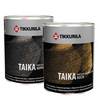  Увеличить 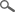 ТИПЛессирующая, водоразбавляемая, колеруемая лазурь специального применения, которая придает перламутровый эффект с блеском благородного металла. Увеличить ОБЛАСТЬ ПРИМЕНЕНИЯОкрашенные акрилатной краской, например, интерьрной краской "Гармония" стены сухих внутренних помещений. Так как лазурь полупрозрачная, цвет фоновой краски (например, краски "Гармония") значительно влияет на конечный результат. Рекомендации по выбору цвета краски для фона находятся в справочнике и каталоге "Тайка".
Хорошее освещение подчеркивает перламутровый эффект. Увеличить ОБЪЕКТЫ ПРИМЕНЕНИЯОкрашенные акрилатной краской, например, интерьрной краской "Гармония" стены сухих внутренних помещений. Увеличить ТЕХНИЧЕСКИЕ ДАННЫЕ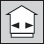 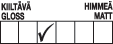 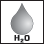 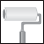 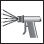 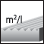 8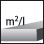 12812БазисHL и KLHL и KLЦветаКолеруется по справочнику и каталогу цветов "Тайка".Колеруется по справочнику и каталогу цветов "Тайка".Степень блескаПолуглянцеваяПолуглянцеваяКласс эмиссии строительного материалаM1M1РасходОк. 8-12 м²/л, в зависимости от способа нанесения.Ок. 8-12 м²/л, в зависимости от способа нанесения.Тара0,9 л.0,9 л.РастворительВодаВодаСпособ нанесенияНаносится валиком с коротким ворсом. Поверхность можно декорировать декоративным валиком, кистью и др. т.п. инструментами.Наносится валиком с коротким ворсом. Поверхность можно декорировать декоративным валиком, кистью и др. т.п. инструментами.Время высыхания, +23 °C при отн. влажн. воздуха 50 %Следующий слой можно наносить через 1 сутки. Поверхность полностью сухая приблизительно через 2 суток. Влажные и прохладные условия окраски, а также толстые слои лазури замедляют высыхание.Следующий слой можно наносить через 1 сутки. Поверхность полностью сухая приблизительно через 2 суток. Влажные и прохладные условия окраски, а также толстые слои лазури замедляют высыхание.Стойкость к мытьюВыдерживает легкую влажную очистку.Выдерживает легкую влажную очистку.Термостойкость85 С.85 С.Сухой остатокОк. 13%.Ок. 13%.ПлотностьОк. 1,1 кг/л в зависимости от цвета.Ок. 1,1 кг/л в зависимости от цвета.ХранениеЗащищать от мороза. Защищать от мороза. Код818 6075, -6076818 6075, -6076Свидетельство о государственной регистрацииСвидетельство о государственной регистрацииСвидетельство о государственной регистрацииСертификат пожарной безопасностиПожарный сертификатПожарный сертификатИНСТРУКЦИЯ ПО ИСПОЛЬЗОВАНИЮ ИЗДЕЛИЯУсловия при обработкеОкрашиваемая поверхность должна быть сухой. Температура воздуха и окрашиваемой поверхности во время нанесения и высыхания лазури должна быть не ниже +10 ºС и относительная влажность воздуха – 30–70 %.Окрашиваемая поверхность должна быть сухой. Температура воздуха и окрашиваемой поверхности во время нанесения и высыхания лазури должна быть не ниже +10 ºС и относительная влажность воздуха – 30–70 %.Предварительная подготовкаНеокрашенная поверхность: 
Очистить поверхность от грязи и пыли. При необходимости выправить поверхность шпатлевкой серии "Престо". Высохшую поверхность отшлифовать, пыль удалить. 

Ранее окрашенные поверхности: 
Вымыть поверхность разбавленным раствором "Маалипесу", затем тщательно промыть водой и дать просохнуть. Окрашенную твердую, глянцевую поверхность отшлифовать до матового состояния. Пыль от шлифовки удалить. Неровности выправить шпатлевкой серии "Престо", высохшую поверхность отшлифовать. Пыль удалить. 

Окраска фона: 
Окрасить поверхность двумя слоями акрилатной краски компании Tikkurila, например, интерьерной краски "Гармония". При окраске применять валик с коротким ворсом, предназначенный для гладких поверхностей. Покрытие фона должно быть как можно глаже и ровнее, так как "Тайка" не скрывает недостатки и неровности на поверхности, а, наоборот, даже подчеркивает их. Цвет фона влияет решающим образом на конечный результат, так как "Тайка" полупрозрачна. В справочнике и каталоге "Тайка" находятся рекомендации по выбору цвета для фона. Серебристый эффект достигается лучше всего на сером фоне, а золотистый – на желто-золотистом. С другой стороны, смело выбирая резко отличающийся от цвета лазури цвет для окраски фона, можно добиться действительно оригинального эффекта.Неокрашенная поверхность: 
Очистить поверхность от грязи и пыли. При необходимости выправить поверхность шпатлевкой серии "Престо". Высохшую поверхность отшлифовать, пыль удалить. 

Ранее окрашенные поверхности: 
Вымыть поверхность разбавленным раствором "Маалипесу", затем тщательно промыть водой и дать просохнуть. Окрашенную твердую, глянцевую поверхность отшлифовать до матового состояния. Пыль от шлифовки удалить. Неровности выправить шпатлевкой серии "Престо", высохшую поверхность отшлифовать. Пыль удалить. 

Окраска фона: 
Окрасить поверхность двумя слоями акрилатной краски компании Tikkurila, например, интерьерной краски "Гармония". При окраске применять валик с коротким ворсом, предназначенный для гладких поверхностей. Покрытие фона должно быть как можно глаже и ровнее, так как "Тайка" не скрывает недостатки и неровности на поверхности, а, наоборот, даже подчеркивает их. Цвет фона влияет решающим образом на конечный результат, так как "Тайка" полупрозрачна. В справочнике и каталоге "Тайка" находятся рекомендации по выбору цвета для фона. Серебристый эффект достигается лучше всего на сером фоне, а золотистый – на желто-золотистом. С другой стороны, смело выбирая резко отличающийся от цвета лазури цвет для окраски фона, можно добиться действительно оригинального эффекта.ОкраскаОкраска цельной сплошной поверхности стены: 
Перед применением лазурь тщательно перемешать. Нанести лазурь в обильном количестве на участок шириной в один метр с помощью валика с коротким ворсом, предназначенного для окраски гладких поверхностей. Распределить с помощью валика длинными мазками по направлению снизу вверх, стараясь сделать поверхность как можно более гладкой. Стремиться к образованию по возможности самого мелкого рисунка от валика и к распределению одинакового количества лазури на всех участках поверхности. Для отграничения применять малярную ленту. 
В случае, если границу отводят кистью, рекомендуется зараз отграничить небольшую полоску и сразу после этого окрасить отграниченный район валиком. Это делается для того, чтобы границы отграниченного участка не остались видными. Самый красивый и насыщенный эффект достигается нанесением лазури в два слоя. 
Внимание! Для окраски больших ровных и гладких поверхностей рекомендуем обратиться к профессиональному маляру. Декоративную окраску может выполнить маляр-любитель. 

Декоративная окраска: 
За один прием рекомендуется окрашивать небольшой участок (1 м х 1 м). Нанести лазурь в обильном количестве валиком с коротким ворсом, предназначенным для окраски гладких поверхностей. Незамедлительно после этого декорировать поверхность с помощью декоративного валика, кисти, губки или шпателя. Узор можно проверить и в декоративной окраске можно потренироваться сначала на толстом картоне. 
"Тайка" подходит отлично также для окраски с помощью шаблонов.Окраска цельной сплошной поверхности стены: 
Перед применением лазурь тщательно перемешать. Нанести лазурь в обильном количестве на участок шириной в один метр с помощью валика с коротким ворсом, предназначенного для окраски гладких поверхностей. Распределить с помощью валика длинными мазками по направлению снизу вверх, стараясь сделать поверхность как можно более гладкой. Стремиться к образованию по возможности самого мелкого рисунка от валика и к распределению одинакового количества лазури на всех участках поверхности. Для отграничения применять малярную ленту. 
В случае, если границу отводят кистью, рекомендуется зараз отграничить небольшую полоску и сразу после этого окрасить отграниченный район валиком. Это делается для того, чтобы границы отграниченного участка не остались видными. Самый красивый и насыщенный эффект достигается нанесением лазури в два слоя. 
Внимание! Для окраски больших ровных и гладких поверхностей рекомендуем обратиться к профессиональному маляру. Декоративную окраску может выполнить маляр-любитель. 

Декоративная окраска: 
За один прием рекомендуется окрашивать небольшой участок (1 м х 1 м). Нанести лазурь в обильном количестве валиком с коротким ворсом, предназначенным для окраски гладких поверхностей. Незамедлительно после этого декорировать поверхность с помощью декоративного валика, кисти, губки или шпателя. Узор можно проверить и в декоративной окраске можно потренироваться сначала на толстом картоне. 
"Тайка" подходит отлично также для окраски с помощью шаблонов.Очистка инструментовУдалить оставшуюся лазурь с инструментов и промыть водой с мылом. Слегка затвердевшую лазурь удалить с помощью моющего средства "Пенсселипесу".Удалить оставшуюся лазурь с инструментов и промыть водой с мылом. Слегка затвердевшую лазурь удалить с помощью моющего средства "Пенсселипесу".УходОкрашенная поверхность достигает окончательной износостойкости через месяц, в течение которого следует избегать очистки поверхности. 
Поверхность очистить нейтральным моющим раствором (рН 6–8) с помощью мягкой тряпки и затем промыть водой. После этого дать просохнуть. Окрашенная поверхность достигает окончательной износостойкости через месяц, в течение которого следует избегать очистки поверхности. 
Поверхность очистить нейтральным моющим раствором (рН 6–8) с помощью мягкой тряпки и затем промыть водой. После этого дать просохнуть. Ремонтная окраскаСм. пункт "Ранее окрашенные поверхности". Покрытие из лазури можно перекрашивать водоразбавляемыми л/к материалами компании "Тиккурила".См. пункт "Ранее окрашенные поверхности". Покрытие из лазури можно перекрашивать водоразбавляемыми л/к материалами компании "Тиккурила".ОХРАНА ТРУДА Продукт не классифицирован как опасный. На продукт имеется паспорт техники безопасности.Паспорт техники безопасности Продукт не классифицирован как опасный. На продукт имеется паспорт техники безопасности.Паспорт техники безопасности Продукт не классифицирован как опасный. На продукт имеется паспорт техники безопасности.Паспорт техники безопасности Продукт не классифицирован как опасный. На продукт имеется паспорт техники безопасности.Паспорт техники безопасности ОХРАНА ОКРУЖАЮЩЕЙ СРЕДЫ И УТИЛИЗАЦИЯ ОТХОДОВЖидкие остатки передать в место сбора вредных отходов. Пустые, сухие банки можно вывезти на свалку – соблюдать местное законодательство. Жидкие остатки передать в место сбора вредных отходов. Пустые, сухие банки можно вывезти на свалку – соблюдать местное законодательство. ТРАНСПОРТИРОВКАVAK/ADR -VAK/ADR -